§ 5.6 Осадительное титрование (метод осаждения)Сущность осадительного титрования заключается в проведении аналитических реакций, сопровождающихся образованием осадков труднорастворимых соединений. В процессе протекания реакции выпадение осадка начинается в тот момент, когда концентрации ионов труднорастворимого вещества достигают величины произведения растворимости (ПР) (см. § 3.2). По величине ПР оценивают растворимость вещества и содержание ионов в его насыщенном растворе. В таблице 5.4 приведены значения ПР и его показатель рПР = -lg ПР для некоторых труднорастворимых веществ.Таблица 5.4 Произведение растворимости (ПР) и его показатель рПР для некоторых малорастворимых соединенийСамым труднорастворимым соединением в табл. 5.4 является иодид серебра. В его насыщенном растворе ионов практически нет. В свою очередь сульфат кальция и карбонат магния обладают самым большим значением ПР. В насыщенных растворах этих солей после образования осадка остаётся относительно большое количество катионов и анионов.К труднорастворимым соединениям относят вещества  с ПР < 10-10.Чем меньше значение ПР осадка, тем более чувствительной будет реакция его образования.Требования к аналитическим реакциям в методе осаждения:практическая необратимость реакции, которая обеспечивается малой растворимостью образующегося осадка (ПР < 10-10),строгая стехиометричность,достаточно высокая скорость,отсутствие соосаждения других веществ,наличие надёжного способа фиксации КТТ.В зависимости от применяемого реагента осадительное титрование подразделяют на:аргентометрию (реагент AgNO3),тиоцианатометрию (реагент KSCN или NH4SCN),сульфатометрию (реагент H2SO4),бариметрию (реагент BaCl2).В настоящее время осадительное титрование имеет ограниченное применение в связи с появлением более простых, надёжных и универсальных методов анализа – прежде всего, комплексонометрии. Однако аргентометрическое определение галогенид анионов (Br ‒, Cl ‒, I ‒) используется достаточно широко.§ 5.7 Окислительно-восстановительное титрованиеСущность окислительно-восстановительного титрования заключается в проведении реакций окисления или восстановления аналита под действием реагента.Важным типом химических взаимодействий является окислительно-восстановительное. Главной его особенностью является  обмен электронами между частицами реагентов.Окислительно-восстановительными называются реакции, протекающие с изменением степени окисления атомов в молекулах и ионах.Степень окисления – это условный заряд атома в молекуле или ионе, показывающий количество отданных или принятых им электронов при образовании ионных связей.Окисление – процесс отдачи электронов атомом восстановителя.Восстановление – процесс принятия электронов атомом окислителя.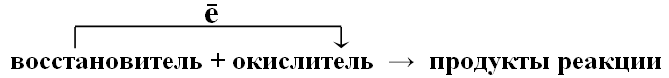 Окислительно-восстановительные реакции также как и ионные взаимодействия могут быть обратимыми и необратимыми. Степень необратимости таких взаимодействий определяется:природой реагентов – чем ярче выражены у них свойства окислителя и восстановителя, тем более необратимой будет реакция, условиями проведения реакции – концентрацией веществ и температурой окружающей среды.Составление уравнений окислительно-восстановительных реакций основано на равенстве количества отданных и принятых при обмене электронов.Последовательность действий при составлении уравнений методом электронного баланса1. Составить схему реакции и расставить степени окисления атомов в молекулах исходных веществ и продуктах реакции. Выделить атомы, меняющие степени окисления: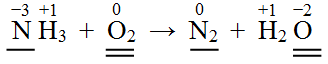 2. Для каждого такого элемента составить полуреакции окисления и восстановления и определить добавочные множители для уравнивания количества отданных и принятых электронов:3. Учитывая индексы в молекулах веществ расставить полученные коэффициенты-множители в уравнении реакции. Уравнять количество атомов, не принимающих участия в процессах окисления и восстановления.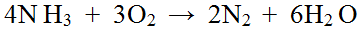 Окислительно-восстановительные взаимодействия чрезвычайно разнообразны. Их использование в титриметрии ограничивается требованиями:практическая необратимость, которая определяется природой взаимодействующих веществ и условиями определения (концентрации реагентов, рН, температура и т.д.),стехиометричность,достаточная скорость реакции,надёжный способ фиксации КТТ.В зависимости от применяемого реагента окислительно-восстановительное титрование подразделяют на:перманганатометрию (реагент KMnO4),иодометрию (реагент I2 или KI),дихроматометрию (реагент K2Cr2O7),и др..Наиболее часто на практике используют перманганатометрию и иодометрию.5.7.1 ПерманганатометрияСущность метода – перманганатометрическое титрование основано на окислительных свойствах перманганат-ионов.Определяемые вещества: соединения с восстановительной активностью (Fe+2, Cu+1, Mn+2, Sn+2, Са+2, Cl‒, Br‒, I‒, S2‒, NO2‒, альдегиды, полифенолы, муравьиная кислота, аскорбиновая кислота и др.).Реактивы и стандартные вещества. В качестве титранта используют стандартизированный раствор перманганата калия KMnO4. Титр раствора устанавливают по стандартным растворам Н2С2О4∙2Н2О или её солей (оксалатов). Перманганат калия проявляет окислительную активность в любой среде, но природа продуктов восстановления марганца зависят от уровня рН: В аналитической практике перманганат калия чаще всего используют в кислой среде, для которой характерна наибольшая окислительная активность KMnO4.Перманганатометрия относится к безындикаторным методам титрования. В силу интенсивной фиолетово-малиновой окраски KMnO4, при титровании в кислой среде, фиксацию КТТ проводят по появлению в титруемом растворе избытка титранта, который окрашивает раствор в розовый цвет. Чем бледнее оттенок, тем ближе КТТ к точке эквивалентности. Перманганатометрическое титрование является одним из основных методов определения легко окисляемых органических соединений (формальдегида, муравьиной, коричной, винной кислот и др.), его часто используют в мониторинге окружающей среды при определении органических загрязнений в природных и сточных водах. Если реакция протекает достаточно быстро, то проводят прямое титрование. В случае медленных взаимодействие используют обратное титрование.5.7.2 Иодометрия Сущность метода – иодометрическое титрование основано на окислительно-восстановительных свойствах иода: окислительные свойства: I2 + 2ē → 2I‒,восстановительные свойства: 2I‒ ‒ 2ē → I2. Определяемые вещества. Иодометрический метод можно применять как для определения восстановителей, так и окислителей: 1) водные растворы молекулярного иода используют при определении восстановителей, в данном случае титрование проводят прямым способом; 2) водные растворы иодида калия применяют для анализа веществ с окислительной активностью методом титрования заместителя. Реактивы и стандартные вещества. Реактивами в иодометрии являются водные растворы I2 или KI. В качестве титранта в иодометрии  применяют тиосульфат натрия Na2S2O3∙5H2O, который стандартизируют по растворам окислителей – по иоду, перманганату калия, дихромату калия и др.. Водные растворы молекулярного иода и иодида калия готовят по точной навеске твёрдого вещества или из фиксанала. Растворимость I2 в воде мала, поэтому для стабилизации титра его растворов к ним добавляют KI. При этом образуется комплексный ион I3‒ и летучесть иода снижается. Стандартные растворы I2 и KI хранят в темных склянках с притёртой стеклянной пробкой, так как на свету при длительном хранении в присутствии кислорода воздуха возможно превращение:6I− + O2 + 4H+ → 2I3− + 2H2OПри этом титр I2 увеличивается, а растворы KI окрашиваются в жёлтый цвет за счёт образующегося молекулярного иода. В нейтральной среде окисление иодидов протекает медленнее. Поэтому необходимо строго соблюдать правила хранения реактивов ‒ хранить растворы в плотно закрытых тёмных склянках в прохладном месте.Титр стандартного раствора I2 рекомендуется контролировать непосредственно в день применения.  Рабочие растворы тиосульфата натрия Na2S2O3∙5H2O готовят по точной навеске или из фиксанала. Титр растворов реактива подвержен изменениям из-за окисления тиосульфат-анионов кислородом и в присутствии углекислого газа, содержащихся в воздухе:S2O32− + CO2 + H2O → HSO3− + HCO3− + S↓ ,2S2O32− + O2 → 2SO42− + 2S↓ .Замедлить процессы, приводящие к изменению концентрации раствора Na2S2O3, можно добавлением небольшого количества карбоната натрия.Титр рабочих растворов тиосульфата натрия рекомендуется проверять еженедельно. Стандартизируют раствор тиосульфата натрия по растворам окислителей с точной концентрацией, чаще всего методом титрования заместителя. Общая схема анализа выглядит так.1). Точное количество реактива-окислителя νOx вступает во взаимодействие с избытком KI: По окончании реакции выделяется количество I2, равное количеству взятого реактива.2). Иод, выделившийся при окислении иодид-ионов, титруют раствором тиосульфата натрия в соответствии с уравнением реакции:                     2Na2S2O3 + I2 → Na2S4O6 + 2NaI. Зная количество взятого окислителя находят концентрацию тиосульфата затраченного на реакцию с иодом: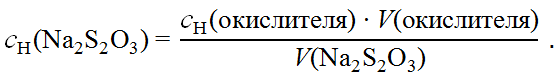 Стандартизированный раствор тиосульфата используют при установлении титра растворов, содержащих иод.Для фиксации КТТ индикаторным способом в иодометрии используют свежеприготовленный 1% раствор крахмала, который образует тёмно-синее соединение с молекулярным иодом. Чувствительность крахмала очень высока, но при очень высоких концентрациях I2 аналитическая реакция иода с тиосульфатом замедляется. Иодометрическое титрование отличается высокой чувствительностью, но весьма требовательно к условиям проведения анализа.Условия проведения иодометрического анализа:строгое соблюдение условий хранения реактивов и рабочих растворов,поддержание в ходе иодометрических определений комнатной или пониженной температуры,титрование растворов, содержащих иод, нельзя проводить в щелочной среде, так как при рН > 7 молекулярный иод разрушается: I2 + 2OH− → IO− + I− + H2O; оптимальный диапазон рН = 0-7;крахмал в процессе титрования добавляют не в самом начале, а в тот момент, когда большая часть молекулярного иода оттитрована и раствор имеет слабо-жёлтую окраску.Области применения иодометрииИодометрия позволяет определять довольно широкий спектр восстановителей и окислителей. Важное применение иодометрическое титрование находит при анализе медьсодержащих металлов и сплавов.В пищевых технологиях иодометрию применяют при определении содержания аскорбиновой кислоты во фруктах, овощах и их соках. Способность молекулярного иода присоединяться к кратным связям органических молекул используют при анализе непредельности масел и жиров. Определение проводят обратным титрованием. Для этого к навеске образца масла или жира добавляют избыток стандартизированного раствора I2. После окончания реакции присоединения галогена к кратным связям органических молекул, оттитровывают оставшееся количество иода тиосульфатом натрия. Количество молекул иода присоединившихся к 100 г масла характеризует его непредельность и называется йодным числом (ЙЧ) жира. ЙЧ является важным параметром качества растительных масел и животных жиров.1. Сформулируйте сущность метода осаждения. Какие реакции, сопровождающиеся выпадением осадка, могут использоваться в аналитической практике? 2. Что такое произведение растворимости? Какие вещества относят к труднорастворимым?3. Назовите методики осадительного титрования. Какая из них наиболее распространена в практике?4. Сформулируйте сущность окислительно-восстановительного титрования. Приведите основные понятия окислительно-восстановительных процессов: степень окисления, процессы окисления и восстановления, окислитель и восстановитель.  5. Приведите классификацию методик окислительно-восстановительного титрования. Сущность перманганатометрии: реакция, аналиты, реактивы и стандартные вещества.6. В чём особенность фиксации КТТ в перманганатометрии?7. Сущность иодометрии: свойства реактива, аналиты, рабочие растворы и стандартные вещества, стандартизация тиосульфата натрия.8. Особенности фиксирования КТТ и условия проведения иодометрического титрования.9. Области применения иодометрии в пищевых технологиях.ФормулаПРрПРФормулаПРрПРAgBr5,25 ∙ 10-1312,28BaSO41,07 ∙ 10-109,97AgCl1,78 ∙ 10-109,75CaCO33,80 ∙ 10-98,42AgI8,32 ∙ 10-1716,08CaSO42,50 ∙ 10-54,60AgSCN1,07 ∙ 10-1211,97MgCO32,14 ∙ 10-54,67восстановитель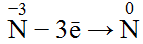 6∙ 2окислениеокислитель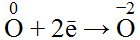 6∙ 3восстановлениеКислая среда  рН < 7 MnO4‒  +  8H+  + 5ē  →  Mn2+ + 4H2OНейтральная средарН = 7 MnO4‒  + 2H2O  + 3ē  → MnO2 + 4OH ‒Щелочная средарН > 7 MnO4‒  + 1ē  → MnO42‒ окислитель+   KI→     I2     +другие продукты реакции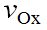 избыток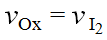 КОНТРОЛЬНЫЕ ВОПРОСЫ И ЗАДАНИЯ К § 5.6-5.7